To support service users at St Josephs Care Home with arts, crafts, game, chatting and listening.Support on day tripsCo-ordinating activities for residentsCard gamesMusic playing/listeningPet therapyMemory projectsChessArts and craftsSafeguarding Nugent acknowledges the responsibility to safeguard and promote the welfare of children and adults at risk regardless of gender, ethnicity, disability, sexuality or beliefs. We are committed to ensuring safeguarding practice reflects statutory responsibility, government guidance and complies with best practice.  It is therefore the duty of all employees, trustees and volunteers to adhere to this policy commitment.CONFIDENTIALITYIt is expected that all Nugent employees and volunteers will understand that our work is confidential and that personal details must not be divulged to members of the public.  VALUES  PRACTICE PRINCIPLESThe person who holds this position is expected to be familiar with and have regard to the Values of Nugent  and work within that framework.  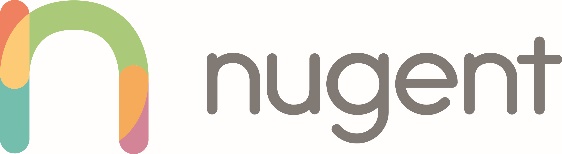 	Role DescriptionRole:Volunteer – St Josephs Care HomeSpecific Role:Volunteer Activities Support  Additional Role:PURPOSE OF THE ROLEMAIN TASKS AND RESPONSIBILITIES